景德镇陶瓷大学研究生指导教师个人信息表更新日期：2022.04姓名黄丽萍性别女出生年月196604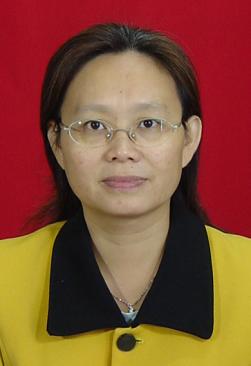 专业技术职称专业技术职称教授教授导师类别硕士生导师最后学历（毕业院校）最后学历（毕业院校）本科，江西财经大学本科，江西财经大学最后学位（毕业院校）学士，江西财经大学获聘招生学科获聘招生学科应用经济、管理科学与工程、艺术经济应用经济、管理科学与工程、艺术经济研究方向会计理论与实务应用经济学联系电话联系电话1397986254713979862547E-mail490349255@qq.com个人简历个人简历1986.09—1990.07    江西财经大学   学习1990.07—1992.06    江西新余钢铁有限责任公司财务处   会计1996.06—1997.08：南昌大学，应用经济学专业  研究生主干课程学习  结业1992.07—2002.12   江西新余钢铁有限责任公司职工大学   讲师2003.01—2006.10  景德镇陶瓷学院工商学院  副教授2006.11--2016.03  景德镇陶瓷学院工商学院   教授 硕士生导师2016.04—至今  景德镇陶瓷大学管理与经济学院 教授  硕士生导师1986.09—1990.07    江西财经大学   学习1990.07—1992.06    江西新余钢铁有限责任公司财务处   会计1996.06—1997.08：南昌大学，应用经济学专业  研究生主干课程学习  结业1992.07—2002.12   江西新余钢铁有限责任公司职工大学   讲师2003.01—2006.10  景德镇陶瓷学院工商学院  副教授2006.11--2016.03  景德镇陶瓷学院工商学院   教授 硕士生导师2016.04—至今  景德镇陶瓷大学管理与经济学院 教授  硕士生导师1986.09—1990.07    江西财经大学   学习1990.07—1992.06    江西新余钢铁有限责任公司财务处   会计1996.06—1997.08：南昌大学，应用经济学专业  研究生主干课程学习  结业1992.07—2002.12   江西新余钢铁有限责任公司职工大学   讲师2003.01—2006.10  景德镇陶瓷学院工商学院  副教授2006.11--2016.03  景德镇陶瓷学院工商学院   教授 硕士生导师2016.04—至今  景德镇陶瓷大学管理与经济学院 教授  硕士生导师1986.09—1990.07    江西财经大学   学习1990.07—1992.06    江西新余钢铁有限责任公司财务处   会计1996.06—1997.08：南昌大学，应用经济学专业  研究生主干课程学习  结业1992.07—2002.12   江西新余钢铁有限责任公司职工大学   讲师2003.01—2006.10  景德镇陶瓷学院工商学院  副教授2006.11--2016.03  景德镇陶瓷学院工商学院   教授 硕士生导师2016.04—至今  景德镇陶瓷大学管理与经济学院 教授  硕士生导师1986.09—1990.07    江西财经大学   学习1990.07—1992.06    江西新余钢铁有限责任公司财务处   会计1996.06—1997.08：南昌大学，应用经济学专业  研究生主干课程学习  结业1992.07—2002.12   江西新余钢铁有限责任公司职工大学   讲师2003.01—2006.10  景德镇陶瓷学院工商学院  副教授2006.11--2016.03  景德镇陶瓷学院工商学院   教授 硕士生导师2016.04—至今  景德镇陶瓷大学管理与经济学院 教授  硕士生导师教学科研情况教学科研情况担任研究生课程：2009级-2013级会计学硕士（学术）《成本管理会计理论与实务》课程2017级--2021级会计学专业硕士《内部控制与风险管理》，《高级管理会计理论与实务》课程担任研究生课程：2009级-2013级会计学硕士（学术）《成本管理会计理论与实务》课程2017级--2021级会计学专业硕士《内部控制与风险管理》，《高级管理会计理论与实务》课程担任研究生课程：2009级-2013级会计学硕士（学术）《成本管理会计理论与实务》课程2017级--2021级会计学专业硕士《内部控制与风险管理》，《高级管理会计理论与实务》课程担任研究生课程：2009级-2013级会计学硕士（学术）《成本管理会计理论与实务》课程2017级--2021级会计学专业硕士《内部控制与风险管理》，《高级管理会计理论与实务》课程担任研究生课程：2009级-2013级会计学硕士（学术）《成本管理会计理论与实务》课程2017级--2021级会计学专业硕士《内部控制与风险管理》，《高级管理会计理论与实务》课程教学科研情况教学科研情况主要科研项目：主持完成江西省教育厅教学改革一般课题：“互联网+”视域下应用型高校创新型会计人才培养模式研究与实践，2020.12结题（2）主持完成景德镇市社会科学规划一般项目：利用风险投资推进江西省战略性新兴产业发展研究—以景德镇为例，2017.06结题；（3）主持完成景德镇市社科规划项目：景德镇市社会科学研究十一五规划项目，景德镇引进战略投资实体，做大做强优势产业研究， 2012.12结题（6）指导学生创业项目：“凸土”农村特色产品交易平台，国家级，2018.12结题；（7）指导大学生创新训练项目：产学研融合视角下的陶大小镇智力体系研究，2021年6月校级立项，在研（8）参与江西省级艺术基金项目《文化资源整合视角下江西旅游品牌体系建设研究》，2019年立项，在研；主要科研项目：主持完成江西省教育厅教学改革一般课题：“互联网+”视域下应用型高校创新型会计人才培养模式研究与实践，2020.12结题（2）主持完成景德镇市社会科学规划一般项目：利用风险投资推进江西省战略性新兴产业发展研究—以景德镇为例，2017.06结题；（3）主持完成景德镇市社科规划项目：景德镇市社会科学研究十一五规划项目，景德镇引进战略投资实体，做大做强优势产业研究， 2012.12结题（6）指导学生创业项目：“凸土”农村特色产品交易平台，国家级，2018.12结题；（7）指导大学生创新训练项目：产学研融合视角下的陶大小镇智力体系研究，2021年6月校级立项，在研（8）参与江西省级艺术基金项目《文化资源整合视角下江西旅游品牌体系建设研究》，2019年立项，在研；主要科研项目：主持完成江西省教育厅教学改革一般课题：“互联网+”视域下应用型高校创新型会计人才培养模式研究与实践，2020.12结题（2）主持完成景德镇市社会科学规划一般项目：利用风险投资推进江西省战略性新兴产业发展研究—以景德镇为例，2017.06结题；（3）主持完成景德镇市社科规划项目：景德镇市社会科学研究十一五规划项目，景德镇引进战略投资实体，做大做强优势产业研究， 2012.12结题（6）指导学生创业项目：“凸土”农村特色产品交易平台，国家级，2018.12结题；（7）指导大学生创新训练项目：产学研融合视角下的陶大小镇智力体系研究，2021年6月校级立项，在研（8）参与江西省级艺术基金项目《文化资源整合视角下江西旅游品牌体系建设研究》，2019年立项，在研；主要科研项目：主持完成江西省教育厅教学改革一般课题：“互联网+”视域下应用型高校创新型会计人才培养模式研究与实践，2020.12结题（2）主持完成景德镇市社会科学规划一般项目：利用风险投资推进江西省战略性新兴产业发展研究—以景德镇为例，2017.06结题；（3）主持完成景德镇市社科规划项目：景德镇市社会科学研究十一五规划项目，景德镇引进战略投资实体，做大做强优势产业研究， 2012.12结题（6）指导学生创业项目：“凸土”农村特色产品交易平台，国家级，2018.12结题；（7）指导大学生创新训练项目：产学研融合视角下的陶大小镇智力体系研究，2021年6月校级立项，在研（8）参与江西省级艺术基金项目《文化资源整合视角下江西旅游品牌体系建设研究》，2019年立项，在研；主要科研项目：主持完成江西省教育厅教学改革一般课题：“互联网+”视域下应用型高校创新型会计人才培养模式研究与实践，2020.12结题（2）主持完成景德镇市社会科学规划一般项目：利用风险投资推进江西省战略性新兴产业发展研究—以景德镇为例，2017.06结题；（3）主持完成景德镇市社科规划项目：景德镇市社会科学研究十一五规划项目，景德镇引进战略投资实体，做大做强优势产业研究， 2012.12结题（6）指导学生创业项目：“凸土”农村特色产品交易平台，国家级，2018.12结题；（7）指导大学生创新训练项目：产学研融合视角下的陶大小镇智力体系研究，2021年6月校级立项，在研（8）参与江西省级艺术基金项目《文化资源整合视角下江西旅游品牌体系建设研究》，2019年立项，在研；教学科研情况教学科研情况主要获奖：(1)2016年度与2018年度被评为校级：优秀教师；（2）2020年度与2021年度被评为校级：教书育人先进个人（3）指导学生参加2017年“科云杯”全国大学生财会职业能力大赛（本科组），2017年7月全国赛，荣获团体二等奖；本人获优秀指导老师奖（4）指导学生参加2017年全国应用型本科会计技能竞赛（本科组），2017年7月区域赛，4名参赛选手中，1人荣获个人三等奖；本人获优秀指导老师奖（5）2021.07，指导学生项目：《实“醛”实美--陶瓷式智能甲醛监控净化器》获第七届景德镇陶瓷大学“互联网+”大学生创新创业大赛金奖主要获奖：(1)2016年度与2018年度被评为校级：优秀教师；（2）2020年度与2021年度被评为校级：教书育人先进个人（3）指导学生参加2017年“科云杯”全国大学生财会职业能力大赛（本科组），2017年7月全国赛，荣获团体二等奖；本人获优秀指导老师奖（4）指导学生参加2017年全国应用型本科会计技能竞赛（本科组），2017年7月区域赛，4名参赛选手中，1人荣获个人三等奖；本人获优秀指导老师奖（5）2021.07，指导学生项目：《实“醛”实美--陶瓷式智能甲醛监控净化器》获第七届景德镇陶瓷大学“互联网+”大学生创新创业大赛金奖主要获奖：(1)2016年度与2018年度被评为校级：优秀教师；（2）2020年度与2021年度被评为校级：教书育人先进个人（3）指导学生参加2017年“科云杯”全国大学生财会职业能力大赛（本科组），2017年7月全国赛，荣获团体二等奖；本人获优秀指导老师奖（4）指导学生参加2017年全国应用型本科会计技能竞赛（本科组），2017年7月区域赛，4名参赛选手中，1人荣获个人三等奖；本人获优秀指导老师奖（5）2021.07，指导学生项目：《实“醛”实美--陶瓷式智能甲醛监控净化器》获第七届景德镇陶瓷大学“互联网+”大学生创新创业大赛金奖主要获奖：(1)2016年度与2018年度被评为校级：优秀教师；（2）2020年度与2021年度被评为校级：教书育人先进个人（3）指导学生参加2017年“科云杯”全国大学生财会职业能力大赛（本科组），2017年7月全国赛，荣获团体二等奖；本人获优秀指导老师奖（4）指导学生参加2017年全国应用型本科会计技能竞赛（本科组），2017年7月区域赛，4名参赛选手中，1人荣获个人三等奖；本人获优秀指导老师奖（5）2021.07，指导学生项目：《实“醛”实美--陶瓷式智能甲醛监控净化器》获第七届景德镇陶瓷大学“互联网+”大学生创新创业大赛金奖主要获奖：(1)2016年度与2018年度被评为校级：优秀教师；（2）2020年度与2021年度被评为校级：教书育人先进个人（3）指导学生参加2017年“科云杯”全国大学生财会职业能力大赛（本科组），2017年7月全国赛，荣获团体二等奖；本人获优秀指导老师奖（4）指导学生参加2017年全国应用型本科会计技能竞赛（本科组），2017年7月区域赛，4名参赛选手中，1人荣获个人三等奖；本人获优秀指导老师奖（5）2021.07，指导学生项目：《实“醛”实美--陶瓷式智能甲醛监控净化器》获第七届景德镇陶瓷大学“互联网+”大学生创新创业大赛金奖教学科研情况教学科研情况学术论文、论著：（1）战略性新兴产业之LED产业发展问题及对策研究，科技创业月刊，2014-09-10；（2）基于风险投资视角的战略性新兴产业发展研究——来自江西省数据，财会通讯，2014-07-25；（3）景德镇旅游产业与文化创意产业融合模式探究，价格月刊，2013-08-15；（4）发展初期的江西省战略性新兴产业融资方式探讨，特区经济，2012-12-25；（5）景德镇市产业转型SWOT分析及对策，价格月刊，2012-08-15；（6）景德镇引进战略投资实体做大做强陶瓷产业研究，陶瓷，2012-05-10；（7）景德镇引进战略投资实体,做大做强陶瓷产业的研究，中国陶瓷工业，2012-04-15；（8）江西陶瓷产业人力资源保障策略研究，景德镇高专学报，2012-03-15；（9）“互联网+”视域下应用型高校创新型会计人才培养模式构建，创新创业理论研究与实践，2020-09-17（1）主编教材《会计学原理与实务》，2019.08江西高校出版社出版（2）主编教材《成本会计学》，2019.01江西高校出版社出版学术论文、论著：（1）战略性新兴产业之LED产业发展问题及对策研究，科技创业月刊，2014-09-10；（2）基于风险投资视角的战略性新兴产业发展研究——来自江西省数据，财会通讯，2014-07-25；（3）景德镇旅游产业与文化创意产业融合模式探究，价格月刊，2013-08-15；（4）发展初期的江西省战略性新兴产业融资方式探讨，特区经济，2012-12-25；（5）景德镇市产业转型SWOT分析及对策，价格月刊，2012-08-15；（6）景德镇引进战略投资实体做大做强陶瓷产业研究，陶瓷，2012-05-10；（7）景德镇引进战略投资实体,做大做强陶瓷产业的研究，中国陶瓷工业，2012-04-15；（8）江西陶瓷产业人力资源保障策略研究，景德镇高专学报，2012-03-15；（9）“互联网+”视域下应用型高校创新型会计人才培养模式构建，创新创业理论研究与实践，2020-09-17（1）主编教材《会计学原理与实务》，2019.08江西高校出版社出版（2）主编教材《成本会计学》，2019.01江西高校出版社出版学术论文、论著：（1）战略性新兴产业之LED产业发展问题及对策研究，科技创业月刊，2014-09-10；（2）基于风险投资视角的战略性新兴产业发展研究——来自江西省数据，财会通讯，2014-07-25；（3）景德镇旅游产业与文化创意产业融合模式探究，价格月刊，2013-08-15；（4）发展初期的江西省战略性新兴产业融资方式探讨，特区经济，2012-12-25；（5）景德镇市产业转型SWOT分析及对策，价格月刊，2012-08-15；（6）景德镇引进战略投资实体做大做强陶瓷产业研究，陶瓷，2012-05-10；（7）景德镇引进战略投资实体,做大做强陶瓷产业的研究，中国陶瓷工业，2012-04-15；（8）江西陶瓷产业人力资源保障策略研究，景德镇高专学报，2012-03-15；（9）“互联网+”视域下应用型高校创新型会计人才培养模式构建，创新创业理论研究与实践，2020-09-17（1）主编教材《会计学原理与实务》，2019.08江西高校出版社出版（2）主编教材《成本会计学》，2019.01江西高校出版社出版学术论文、论著：（1）战略性新兴产业之LED产业发展问题及对策研究，科技创业月刊，2014-09-10；（2）基于风险投资视角的战略性新兴产业发展研究——来自江西省数据，财会通讯，2014-07-25；（3）景德镇旅游产业与文化创意产业融合模式探究，价格月刊，2013-08-15；（4）发展初期的江西省战略性新兴产业融资方式探讨，特区经济，2012-12-25；（5）景德镇市产业转型SWOT分析及对策，价格月刊，2012-08-15；（6）景德镇引进战略投资实体做大做强陶瓷产业研究，陶瓷，2012-05-10；（7）景德镇引进战略投资实体,做大做强陶瓷产业的研究，中国陶瓷工业，2012-04-15；（8）江西陶瓷产业人力资源保障策略研究，景德镇高专学报，2012-03-15；（9）“互联网+”视域下应用型高校创新型会计人才培养模式构建，创新创业理论研究与实践，2020-09-17（1）主编教材《会计学原理与实务》，2019.08江西高校出版社出版（2）主编教材《成本会计学》，2019.01江西高校出版社出版学术论文、论著：（1）战略性新兴产业之LED产业发展问题及对策研究，科技创业月刊，2014-09-10；（2）基于风险投资视角的战略性新兴产业发展研究——来自江西省数据，财会通讯，2014-07-25；（3）景德镇旅游产业与文化创意产业融合模式探究，价格月刊，2013-08-15；（4）发展初期的江西省战略性新兴产业融资方式探讨，特区经济，2012-12-25；（5）景德镇市产业转型SWOT分析及对策，价格月刊，2012-08-15；（6）景德镇引进战略投资实体做大做强陶瓷产业研究，陶瓷，2012-05-10；（7）景德镇引进战略投资实体,做大做强陶瓷产业的研究，中国陶瓷工业，2012-04-15；（8）江西陶瓷产业人力资源保障策略研究，景德镇高专学报，2012-03-15；（9）“互联网+”视域下应用型高校创新型会计人才培养模式构建，创新创业理论研究与实践，2020-09-17（1）主编教材《会计学原理与实务》，2019.08江西高校出版社出版（2）主编教材《成本会计学》，2019.01江西高校出版社出版